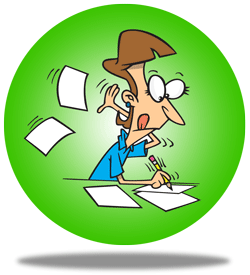 1.Aşağıdaki cümlelerden hangisinde “yüzmek” sözcüğü yay ayraç içinde verilen anlamda kullanılmamıştır?Aylarca çalışamadığı için şimdi borç içinde yüzüyor. (Mecaz anlam)İki yüz metreyi bir buçuk dakikada yüzdü. (Gerçek anlam)Kütüphanedeki kitaplar toz içinde yüzüyor. (Terim anlam)Çocukken yaz aylarında derede yüzerdik. (Gerçek anlam)
 Ezilmekten çekinme… Gerilmekten sakın! İradenle olmalı bütün uzaklar yakın, Doludizgin yaparken ülküne doğru akın, Ateşe atılmalı, denize dalmalısın.2. Bu dizelerdeki sözcüklerle ilgili aşağıdakilerden hangisi söylenemez?A) Eş anlamlı sözcükler kullanılmıştır. B) Zıt anlamlı sözcükler vardır. C) Gerçek anlamda kullanılmış sözcüklere yer verilmiştir. D) Terim anlamlı sözcük vardır.3.Buna göre aşağıdaki cümlelerin hangisinde yüklem, dilek kiplerinden biriyle çekimlenmiştir?A) Babasının iş gezisinden dönmesini bekliyor.B) Çocuklar, uçurtmalarını bu tepede uçursun.C) Yarınki futbol maçı için iki bilet alacaksınız.D) Köyden gelen sütü sabah kahvaltısında içersin.4.Aşağıdaki cümlelerden hangisi kanıtlanabilirlik açısından diğerlerinden farklıdır?Ünlü ressam anlamsız fırça darbeleriyle sanatını baltalıyor.Romanda küçük bir kasabada geçen olaylar anlatılıyor. Bu sene futbol turnuvası Fransa’da düzenlendi. Toros Dağları, denizin etkisinin iç bölgelere ulaşmasını engeller5.Aşağıdaki cümlelerin hangisinde “eylemin konuşma anından önce yapıldığı” anlamı vardır?İstersen bu sorunun üstesinden gelirsin.Vücudundan umulmaz bir çeviklikle yerinden kalktı.Bu tablonun satışından elimize bir miktar para geçecek.Eşyaların yerini değiştirme konusunda bir de onun fikrini alalım.Artık Marsilya yolundayım. Her karışı ekilmiş, her karışına şehirler, köyler kurulmuş İtalyan sahillerini, Capri’yi ve diğer adaları terk ediyoruz. Gök taşı rengindeki açık deniz, umutlarımızın ve heyecanlarımızın ateşiyle ısınmış bir hâlde bize tekrar kollarını açıyor. 6.Bu parçayla ilgili aşağıdakilerden hangisi söylenemez? Gezi yazısından alınmıştır. Kişileştirmeye başvurulmuştur. İkilemelerden faydalanılmıştır.Betimlemeden yararlanılmıştır.Bugünlerde sıkça duyduğumuz “Nerede o eski bayramlar?” sorusunu ben de kendime sorar oldum. Bayramların o tatlı telaşı yok olmaya başladı. Artık ne büyükler şeker, tatlı, çorap hazırlıyor ne de küçükler yeni ayakkabılarını yataklarının kenarına bırakıp sabahın olmasını bekliyor. Sanırım bu değerimizi de yavaş yavaş yitiriyoruz. 7.Bu parça aşağıdaki metin türlerinin hangisinden alınmıştır? A) Anı     B) Deneme    C) Günlük    D) MektupÖdülünü aldıktan sonra yaptığı konuşmada, bulunduğu yere tırnaklarıyla kazıyarak geldiğini söyledi. 8.Bu cümledeki altı çizili söz grubunun yerine aşağıdakilerden hangisi getirilirse cümlenin anlamı değişmez? büyük mücadeleler vererek çok zaman harcayarakkimseyi umursamayarak sağlığına dikkat ederek9.Aşağıdakilerden hangisi bir paragrafın giriş cümlesi olamaz?Felsefeyle ilgilenen kişilerde de aynı düşünce söz konusudur.Kitaplar, insanın hem kendisini hem de dünyayı derinden kavramasını sağlar.Kişinin hayattaki en önemli pusulası kendi vicdanıdır. İyi şiir, insanın içine kök salan ve hiçbir zaman unutulmayan şiirdir.10.Aşağıdaki cümlelerden hangisinde, ek fiil kullanılmıştır?Polisiyle roman okumayı, hiçbir zaman sevmedim.Ben bu iki konu arasında pek fark görmüyorum.Elimdeki büyük taşı, uçurumun tepesinden fırlattım.Sorunun çözümü Leyla’daymış aldığım haberlere göre. (1) Nermin otobüse son anda yetişebildi. (2) Arkadaki koltuğun boş olduğunu fark etti. (3) Muavin, onun çantasını taşımasına yardımcı oldu. (4) Nermin yol boyunca kötü şeyler olacağını hissetmişti.11.Numaralandırılmış cümlelerin hangisinde birleşik fiil diğerlerinden farklı bir yolla oluşturulmuştur?A) 1 		B) 2 		C) 3 		D) 412. Aşağıdaki cümlelerin hangisinde anlatım bozukluğu farklı bir nedenden kaynaklanmaktadır? Onunla ilk kez bir toplantıda tanışmıştım. Karın durması üzerine ulaşıma kapanan köy yolları açıldı. Senin için her türlü fedakârlığa ve özveriye hazırım. Bütün amacı herkesçe tanınan ünlü biri olmaktı.13. Aşağıdaki cümlelerden hangisinde geniş zaman kipi, öğrenilen geçmiş zaman anlamında kullanılmıştır?Keloğlan’ın yolu bir gün, çok özlediği köyüne düşer.Yaz geceleri cırcır böcekleri durmadan öter.Paraya dokunduktan sonra ellerimi hemen yıkarım.Çocuklar her akşam babalarının yolunu gözler.İnsanın mutsuz olmasının nedeni elinde olanla yetinmeyi bilmemesidir. İnsan, hep daha fazlasını ister, ona ulaşmak için çabalar. En son çıkan telefonu ister, son model arabası olsun ister, en iyi evde oturmak ister. İster de ister. Elde edemeyince de mutsuz olur.14.Bu parçada vurgulanmak istenen düşünce aşağıdakilerden hangisidir?İnsan elindekiyle yetinirse büyük başarılara imza atamaz.İnsanlar isteklerine ulaşmak için çalışmalıdır.İnsanların bütün isteklerinin karşılanması zordur.İnsan elindekiyle yetinmeyi bilmediği için mutsuz olurSağ olsun, işlerimizi hemen hallediverdi.15.Yukarıda verilen cümledeki anlatım bozukluğunun sebebi aşağıdakilerden hangisidir?Sözcüğün yanlış yerde kullanımıSözcüğün yanlış anlamda kullanımıGereksiz sözcük kullanımıAnlamca çelişen sözcüklerin birlikte kullanımıSivas’ta iplik iplik bir yağmurla ansızın Bir ince hüzünle başladı yine akşam. Bütün kuşlar döndü yuvalarına Ya sen neredesin turnam?                              Yavuz Bülent Bâkiler 16.Bu dizelerde aşağıdaki duygulardan hangisi yoktur? A) Özlem 	B) Yalnızlık    C) Öfke	  D) Üzüntü17. Ödül töreninin başlamasını sabırsızlıkla bekledik.Aşağıdakilerin hangisinde bu cümledekiyle aynı türde bir zarf kullanılmıştır?Toplantıya katılanların çok ilginç düşünceleri vardı.Yanlış odaya girince içeridekilerden özür diledi. Bu bereketli topraklarda ne kadar yaşadınız? Farklı bir bakış açısıyla meseleyi kolayca çözdü.18. Romanlarını akıcı bir dille yazdığı için okuyucularının sayısı gittikçe artıyor.Bu cümledeki anlam ilişkisinin özdeşi aşağıdakilerden hangisinde vardır?Hikâyelerimi her zaman sessiz bir ortamda oluştururum.İşleri iyi giderse önümüzdeki yaz arabayı yenileyecekmiş.Şampiyon olabilmek için takıma yeni oyuncular aldılar.Havaların ısınmasıyla su tüketimi iki katına çıktı.19.Aşağıdaki cümlelerden hangisinde basit yapılı bir fiil bulunmaktadır?Abimin akşamki maça iki gündür hazırlanıyor.Masanın üzerindeki kâğıtlardan birini seçeceksin.Elbette, elimden geldiğince size yardım edeceğim.Sen burada bekleyedur, ben sana yardımcı olurum.1. kadardır		4. sana2. anlayacağın              5. anlatacaklarım3. benim		6. ancak20.Yukarıdaki sözcükler anlamlı ve kurallı bir cümle oluşturacak şekilde sıralandığında “senin” sözcüğü, hangi sözcükten önce gelir?A) ancak 		B) anlayacağınC) kadardır 		D) anlatacaklarım Başarılar dilerim.Halil Akıllıoğlu 